Escola Superior de Desporto de Rio Maior – Entidade Formadora Acreditada peloConselho Científico-Pedagógico da Formação Contínua de Professores: CCPFC/ENT–ES–0443/08                                                                                                                                                                                                                       1Ficha de Inscrição 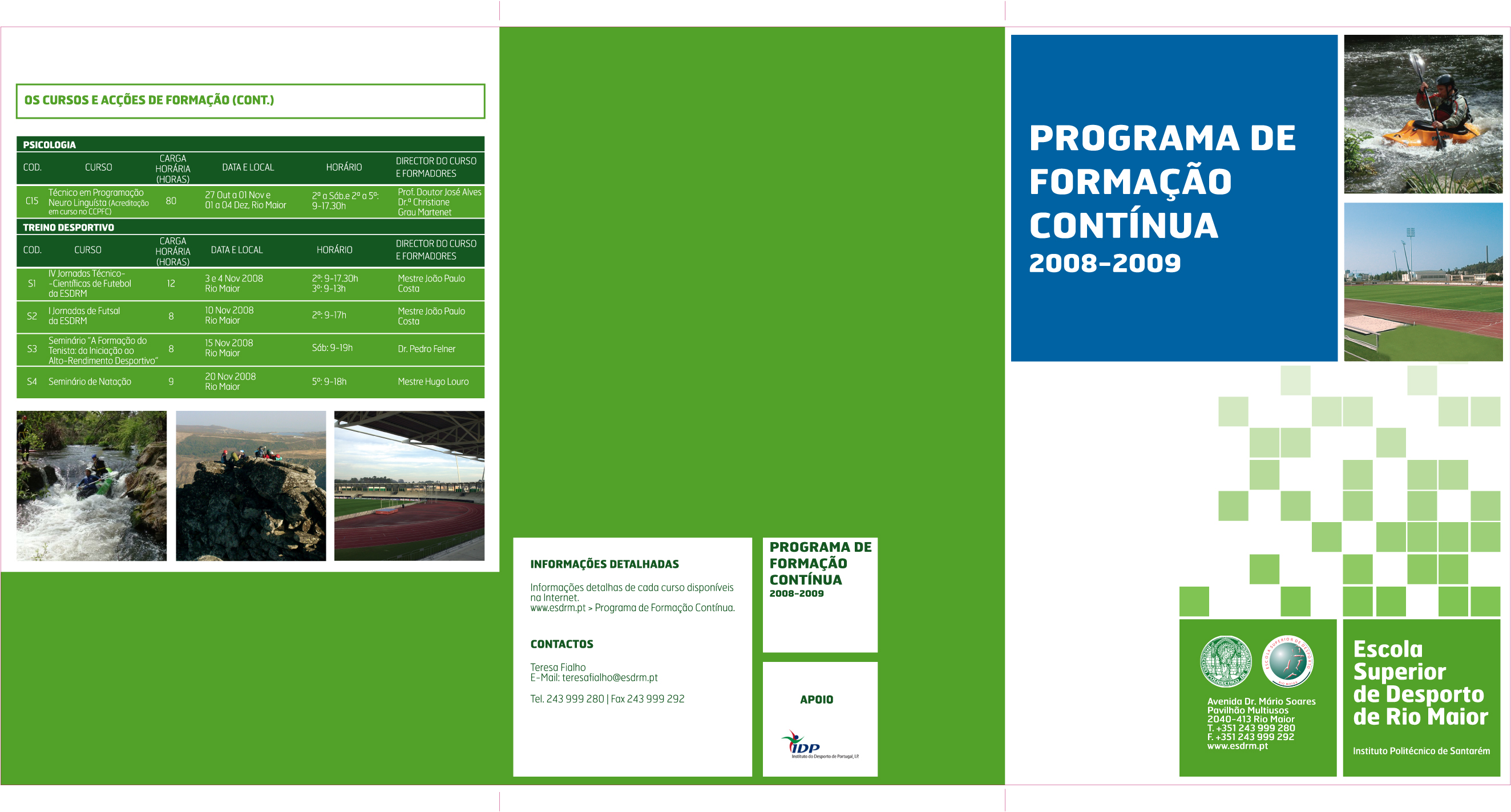 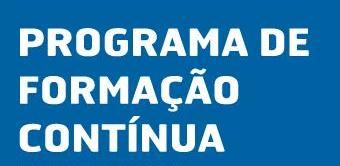 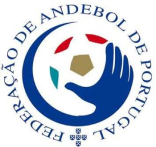 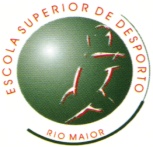 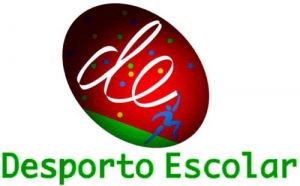 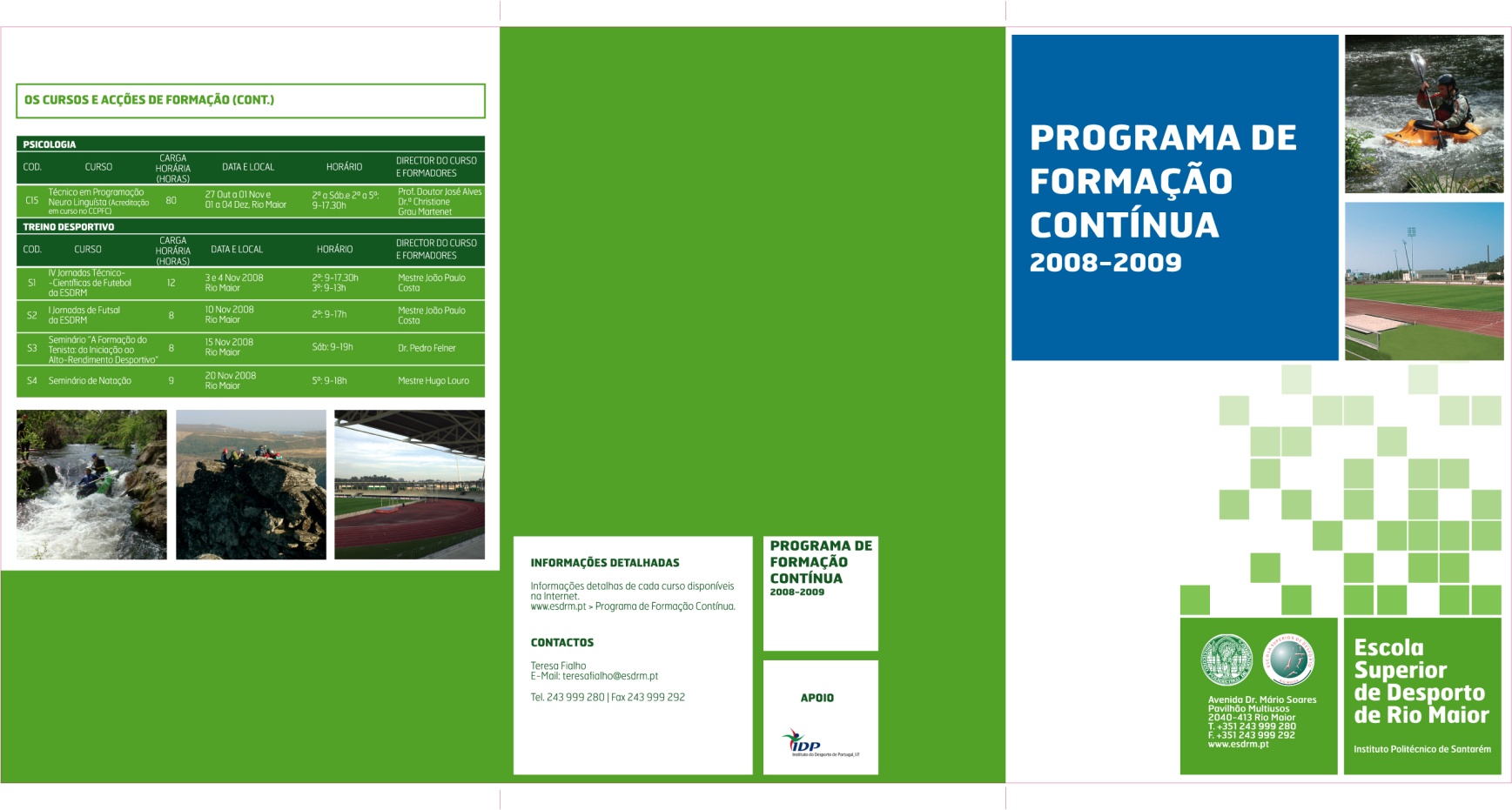 Cursos e Acções de Formação Dados PessoaisNome completoCipa (se federado)MoradaLocalidadeCód. Postal                  Cód. Postal                                        - Data NascimentoN.º ContribuinteN.º ContribuinteFormação AcadémicaInstituiçãoPara Professores: Obrigatório: Anexar fotocópia / PDF do diploma de cursoPara Professores: Obrigatório: Anexar fotocópia / PDF do diploma de cursoAno de conclusãoTelemóvelE-MailE-MailEntidade Patronal Principal: Empresa / Organização / Instituição Entidade Patronal Principal: Empresa / Organização / Instituição Entidade Patronal Principal: Empresa / Organização / Instituição Entidade Patronal Principal: Empresa / Organização / Instituição Nome da EntidadeCargoMoradaLocalidadeCód. Postal                                        - Telefone E-MailPretende que o recibo seja emitido em nome pessoal                       Em nome da Empresa / InstituiçãoAcções em que se inscreve Acções em que se inscreve Desejo inscrever-me nos seguintes cursos (indique os cursos acções / pretendidos)ANDEBOL - UMA NOVA ABORDAGEM DO JOGOExperiência Profissional Experiência Profissional Descreva as resumidamente as experiências profissionais mais relevantesPara facilitar o networking entre os participantes, será facultada, no primeiro dia do curso, informação acerca do nome, entidade patronal e contactos a todos os colegas do curso. Confirme, por favor, se poderemos divulgar os seus contactos para figurarem nessa lista.  Autoriza divulgação de e-mail:  Sim          NãoEnviar esta ficha de candidatura para: Marco SantosE-Mail: marco.santos@fpa.pt   Tel. 21 361 70 70 | Fax 21 361 70 79Federação de Andebol de Portugal – Departamento de formaçãoBairro Alto da Ajuda – Rua 2 – Vivenda 2461300-182 Lisboa 